УМК «Школа России» сегодня — это:Мощный потенциал для духовно-нравственного развития и воспитания личности гражданина России. Реальная возможность достижения личностных, метапредметных и предметных результатов, соответствующих задачам современного образования. Эффективное сочетание лучших традиций российского образования и проверенных практиками образовательного процесса инноваций. Постоянно обновляющаяся, наиболее востребованная и понятная учителю образовательная система для начальной школы. Учебники системы являются основой учебно-методического комплекса «Школа России». Система учебников «Школа России» в Федеральном перечне учебников, рекомендованных (допущенных) к использованию а образовательном процессе в образовательных учреждениях на 2013-2014 уч.год(Приказ №1056 от 12 декабря 2012 года)1 класс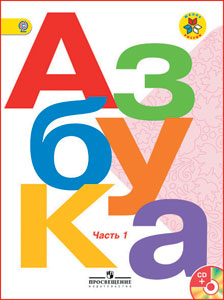 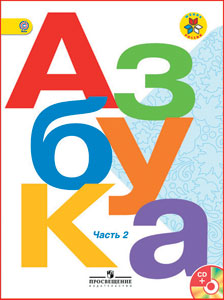 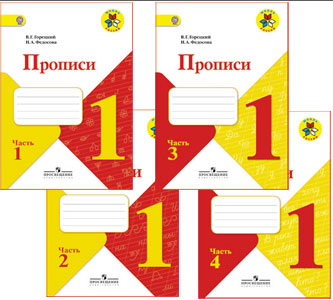 Горецкий В.Г. Азбука.                                   Горецкий В.Г., Федосова Н.А, Учебник: 1 класс: В 2 ч.                                 Прописи к "Русской азбуке" 1,2,3,4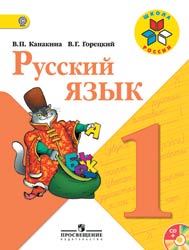 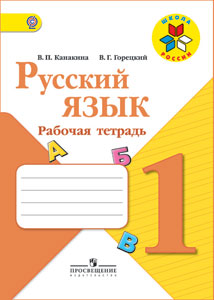 Канакина В.П., Горецкий В.Г.                   Канакина В.П., Горецкий В.Г.Русский язык: Учебник: 1 класс                Русский язык: Рабочая тетрадь: 1 класс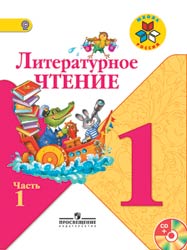 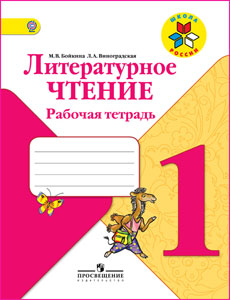 Климанова Л. Ф., Горецкий В. Г., Голованова М. В. и др Литературное чтение: Учебник: 1 класс: В 2 ч. Рабочая тетрадь: 1 класс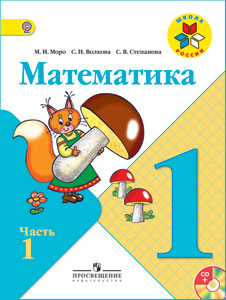 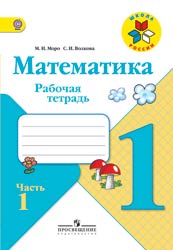 Моро М.И., Волкова С.И., Степанова С.В.            Моро М.И., Волкова С.И Математика:Математика: Учебник: 1 класс: В 2 ч                 Рабочие тетради: 1 класс: В 2 ч.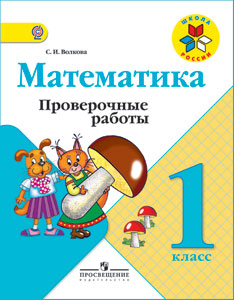 Волкова С.И. Математика: Проверочные работы: 1 класс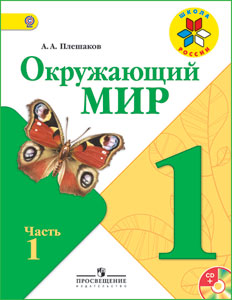 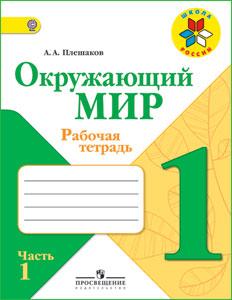 Плешаков А.А. Окружающий мир:                         Плешаков А.А. Окружающий мир:Учебник: 1 класс: В 2 ч.                                        Рабочая тетрадь: 1 класс: В 2 ч.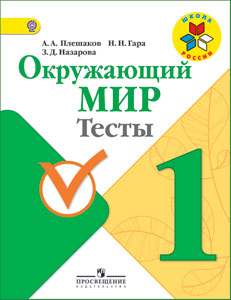 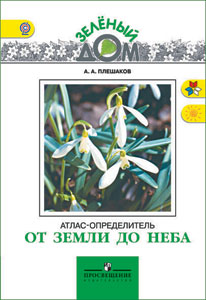 Плешаков А.А., Гара Н.Н., Назарова З.Д.           Плешаков А.А. От земли до неба:Окружающий мир: Тесты: 1 класс                      Атлас-определитель для начальной школы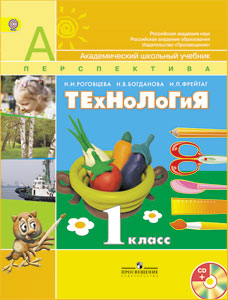 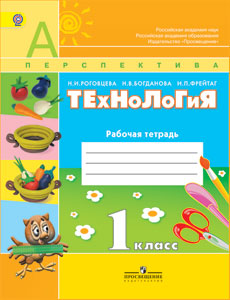          Роговцева Н. И., Богданова Н. В., Фрейтаг И. П. Технология: Учебник: 1 класс                                                Рабочая тетрадь: 1 класс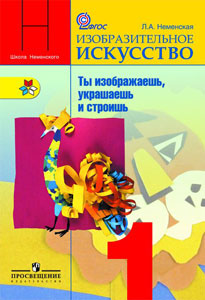 Неменская Л.А. Изобразительное искусство. Ты изображаешь, украшаешь и строишь2 класс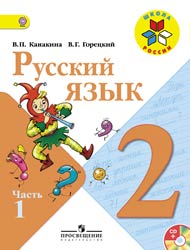 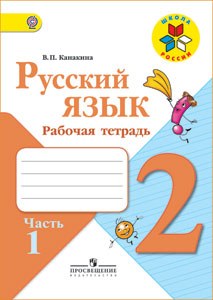  Канакина В. П., Горецкий В. Г.                        Канакина В. П. Русский язык: Русский язык: Учебник: 2 класс: В 2 ч.               Рабочая тетрадь: 2 класс: В 2 ч.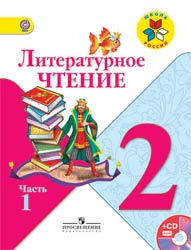 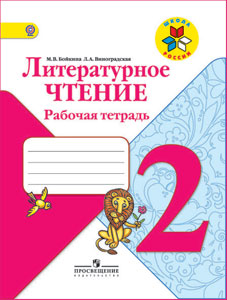 Л. Ф. Климанова, В. Г. Горецкий,                         Бойкина М. В.,Виноградская Л. А.М. В. Голованова                                               Литературное чтение:Литературное чтение: Учебник: 2 класс: В 2 ч.      Рабочая тетрадь.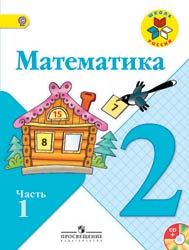 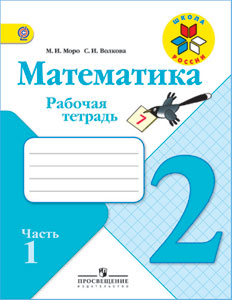 Моро М. И., Бантова М. А., Бельтюкова Г. В. и др.    Моро М. И., Волкова С. И. Математика:Математика: Учебник: 2 класс: В 2 ч.                   Рабочая тетрадь: 2 класс: В 2 ч.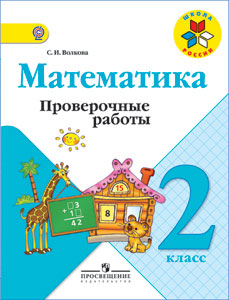 Волкова С. И. Математика: Проверочные работы: 2 класс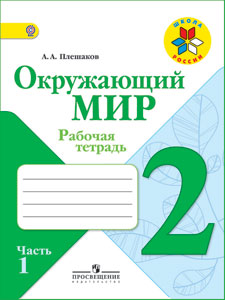 Плешаков А. А. Окружающий мир:                              Плешаков А. А. Окружающий мир:Рабочая тетрадь: 2 класс: В 2 ч.                              Рабочая тетрадь: 2 класс: В 2 ч.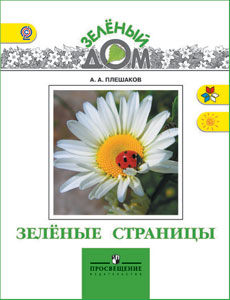 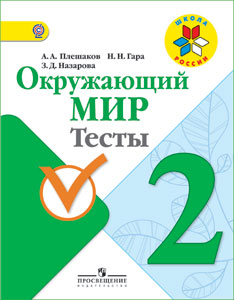 Плешаков А.А. Зелёные страницы:                     Плешаков А. А., Гара Н. Н., Назарова З. Д. Книга для учащихся начальных классов           Окружающий мир: 2 класс: Тесты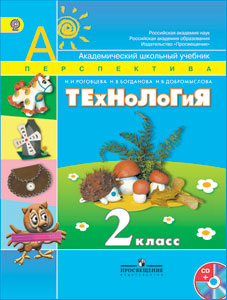 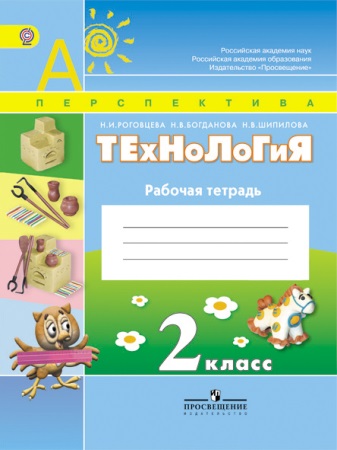                  Роговцева Н. И., Добромыслова Н. В., Богданова Н. В. Технология: Учебник: 2 класс                                                       Рабочая тетрадь: 2 класс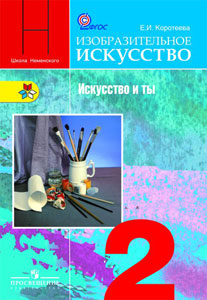 Коротеева Е.И. Изобразительное искусство: Искусство и ты: 2 классУЧЕБНО-МЕТОДИЧЕСКИЙ КОМПЛЕКС «ШКОЛА РОССИИ»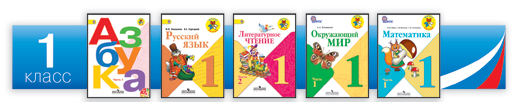 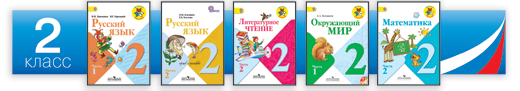 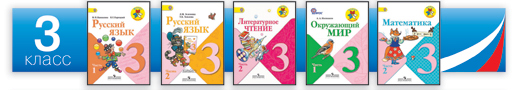 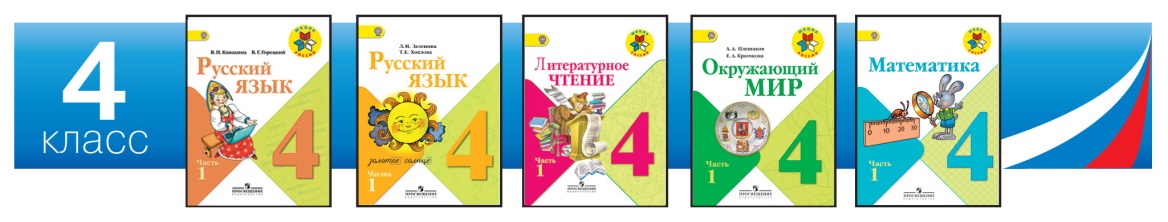 